                                                             Утверждаю:                                                  директор школы:____________ А.А. Лотов                                  приказ № 41-ОД  от 15.03.2013г.ПОЛОЖЕНИЕ о  конкурсе фоторабот«Терпение и труд все перетрут»( в рамках сетевого взаимодействия)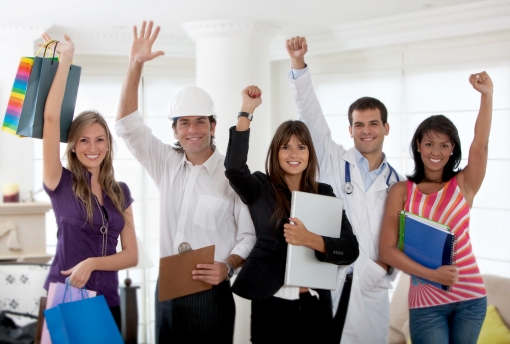 с. ВикуловоСчастье достается тому, кто много трудится.Леонардо да Винчи                                                                          1. Цели и задачи  фотоконкурса.-       воспитание уважительного отношения в обществе к человеку физического и умственного  труда;-       стимулирование  интереса к работе родителей;-       привлечение внимания к  осознанному выбору своего профессионального пути;-       демонстрация профессиональной деятельности посредством фотоискусства.2. Участники фотоконкурса (конкурса).    В конкурсе  принимают участие следующие образовательные учреждения: МАОУ «Боковская ООШ», МАОУ «Каргалинская СОШ», МАОУ «Поддубровинская СОШ», МАОУ «Ермаковская СОШ», МАОУ «Викуловская СОШ №1»;    К участию в фотоконкурсе «Терпение и труд все перетрут » приглашаются все учащиеся с 1-11 класс.  3. Сроки проведения.1 этап школьный с 18.03-31.03.2013г.2 этап сетевой с 1.04.-11.04.2013г.Подведение итогов 12 апреля 2013года.4. Условия проведения конкурса.      На конкурс принимаются собственные фотографии разных форматов. Коллажи с использованием графических электронных редакторов, на конкурс не принимаются.    Фотоработы необходимо оформить в паспарту (рамках из бумаги-полоски шириной не менее 2 сантиметров).  Надпись- информация приклеивается на рамку снизу справа и должна содержать следующие сведения:- названия работы;- Ф.И. автора работы;- класса, ОУ.5. Критерии оценки работ. Фотоработы оцениваются по следующим критериям:- соответствие тематике конкурса (наиболее яркое отражение человека в трудовом (служебном) процессе (условия труда, культура производства, активная жизненная позиция));- композиционное решение;- выразительность;- оригинальность.Фотоработы, представленные на конкурс, не рецензируются.6. Награждение.Победители и призеры фотоконкурса награждаются грамотами и сладкими призами.  Награждение проводится в трех возрастных группах:1-4 классы;     5-8 классы;        9-11классы. По итогам конкурса планируется оформление фотовыставки из работ победителей и призеров, а также информация о проведении конкурса  будет передана на Викуловское радио и в газету «Красная звезда».7. Жюри конкурса:Смолярова Татьяна Юрьевна-редактор газеты «Красная звезда»;Волынкина Н.И.- методист методического кабинета отдела образования;Родионова И.А.- секретарь координационного совета базовой школы;Красикова Л.А.- зам. директора по ВР МАОУ «Викуловская СОШ №1»;Муромцева С.В.-психолог МАОУ «Викуловская СОШ №1».Красикова Людмила Александровнат.2-46-06